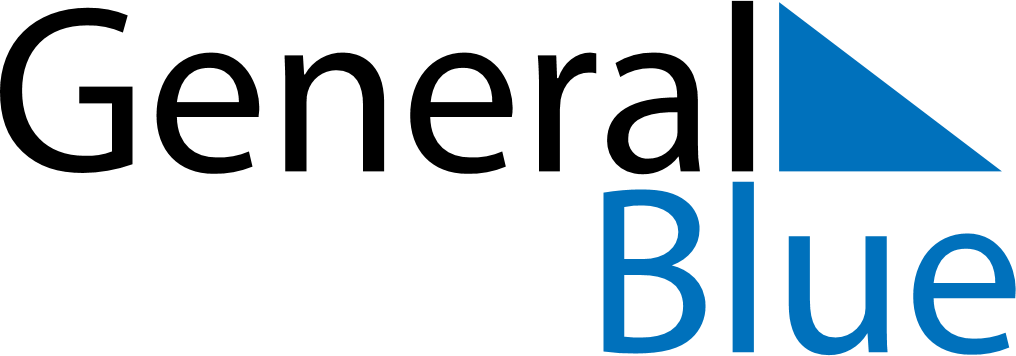 January 2022January 2022January 2022ArubaArubaMondayTuesdayWednesdayThursdayFridaySaturdaySunday12New Year’s Day3456789101112131415161718192021222324252627282930Betico Croes Day31